第１－４号様式（蛍光灯防犯灯の器具取替）防犯灯設置等助成金交付申請書令和　　　年　　　月　　　日松山市防犯協会会長　野志　克仁　様　　　　　　　　　　　申請者（設置者）　　　次のとおり、防犯灯設置等助成金の交付を受けたいので申請します。　　　防犯灯は、町内会・自治会等の所有であり維持管理をいたします。　　　この助成金の請求受領に関する一切の権限は、工事組合に委任します。太枠の部分を町内会・自治会等でご記入ください。住宅地図のコピーに設置箇所を「赤丸」で表示し、必ず添付してください。※島しょ部のフェリー代です。設置場所の状況により発生したその他経費は助成できません。防犯灯設置等助成金交付決定書令和　　　年　　　月　　　日申請のありました防犯灯設置等助成金を交付することに決定いたしました。松山市防犯協会会長　　野　志　克　仁　　　印　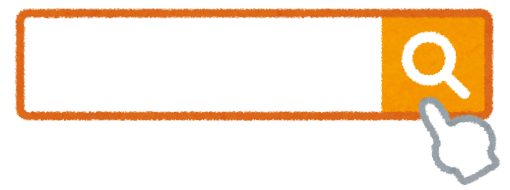 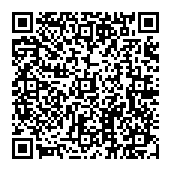 町内会等名役職名フリガナ氏名四国電力お客様番号（契約種別：公衆街路灯A）ハイフンを抜くと12または13桁になります。四国電力お客様番号（契約種別：公衆街路灯A）ハイフンを抜くと12または13桁になります。四国電力お客様番号（契約種別：公衆街路灯A）ハイフンを抜くと12または13桁になります。四国電力お客様番号（契約種別：公衆街路灯A）ハイフンを抜くと12または13桁になります。四国電力お客様番号（契約種別：公衆街路灯A）ハイフンを抜くと12または13桁になります。四国電力お客様番号（契約種別：公衆街路灯A）ハイフンを抜くと12または13桁になります。四国電力お客様番号（契約種別：公衆街路灯A）ハイフンを抜くと12または13桁になります。四国電力お客様番号（契約種別：公衆街路灯A）ハイフンを抜くと12または13桁になります。四国電力お客様番号（契約種別：公衆街路灯A）ハイフンを抜くと12または13桁になります。四国電力お客様番号（契約種別：公衆街路灯A）ハイフンを抜くと12または13桁になります。四国電力お客様番号（契約種別：公衆街路灯A）ハイフンを抜くと12または13桁になります。四国電力お客様番号（契約種別：公衆街路灯A）ハイフンを抜くと12または13桁になります。四国電力お客様番号（契約種別：公衆街路灯A）ハイフンを抜くと12または13桁になります。住所松山市５１ＴＥＬ工事内容蛍光灯防犯灯の器具取替（１０Ｗ以下ＬＥＤ防犯灯）蛍光灯防犯灯の器具取替（１０Ｗ以下ＬＥＤ防犯灯）蛍光灯防犯灯の器具取替（１０Ｗ以下ＬＥＤ防犯灯）取替場所電柱番号および所在地※太枠の部分を町内会・自治会等でご記入ください。電柱番号：　　　　　　　　　　　　　　所 在 地：　　　　　　　　　　　　　　電柱番号：　　　　　　　　　　　　　　所 在 地：　　　　　　　　　　　　　　助成金額工　事　費その他費用※合　　計助成金額円円円